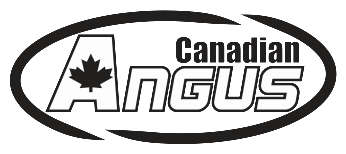 www.cdnangus.caemail: cdnangus@cdnangus.ca292140 Wagon Wheel Blvd, Rocky View County, AB  T4A 0E2 ● Phone: (403) 571-3580 ● Fax: (403) 571-3599 ● Toll-Free: 1-888-571-3580Mailing Labels Request FormCost: $100.00 plus $0.03 per labelYou must be a member of the Canadian Angus Association to receive mailing labels. Only labels for members of the Canadian Angus Association may be produced, not commercial breeders. Labels are $100.00 for set-up fee and $0.03 per label. Costs will be charged to your membership account. Your membership will be updated as well as any balance owing will be charged to your credit card.Contact InformationCAA Member Number: _____________________ Name: ________________________________________Email: _________________________________________ Phone: _________________________________Please provide credit card information if you do not have one on file with the Canadian Angus Association.Credit Card: Visa or MasterCard   Number: ____________________________________________________Expiry Date: ______________________ CVV (3-4 digits on back of card): ____________________________ Name on Card: ___________________________________________________________________________Please circle the categories you would like included in your list.Breeders:Red Breeders Only		Black Breeders Only		Dual Herds (both red and black)Membership Type(s):Annual Members		Life Members			Junior Members		Young BreedersRegion(s):All of Canada			British Columbia		Alberta				SaskatchewanManitoba			Ontario			Quebec			Nova ScotiaNew Brunswick		Prince Edward Island